5th Class Weekly Gaeilge Lesson 11th May – 15th MayMiss MulhollandTopic: An Aimsir (An Rinc Scátála Oighir)Your first step is to create a Folens Online account for yourself – this will make sure you can access all the activities, stories, and games that we usually use in school.  Log on to FolensOnline.ie and click registerSelect “Teacher”Fill in a username, email and passwordFor Roll number, use the code: Prim20Once you have created an account – you should be able to spot “Abair Liom”, click on the “Resources” button. 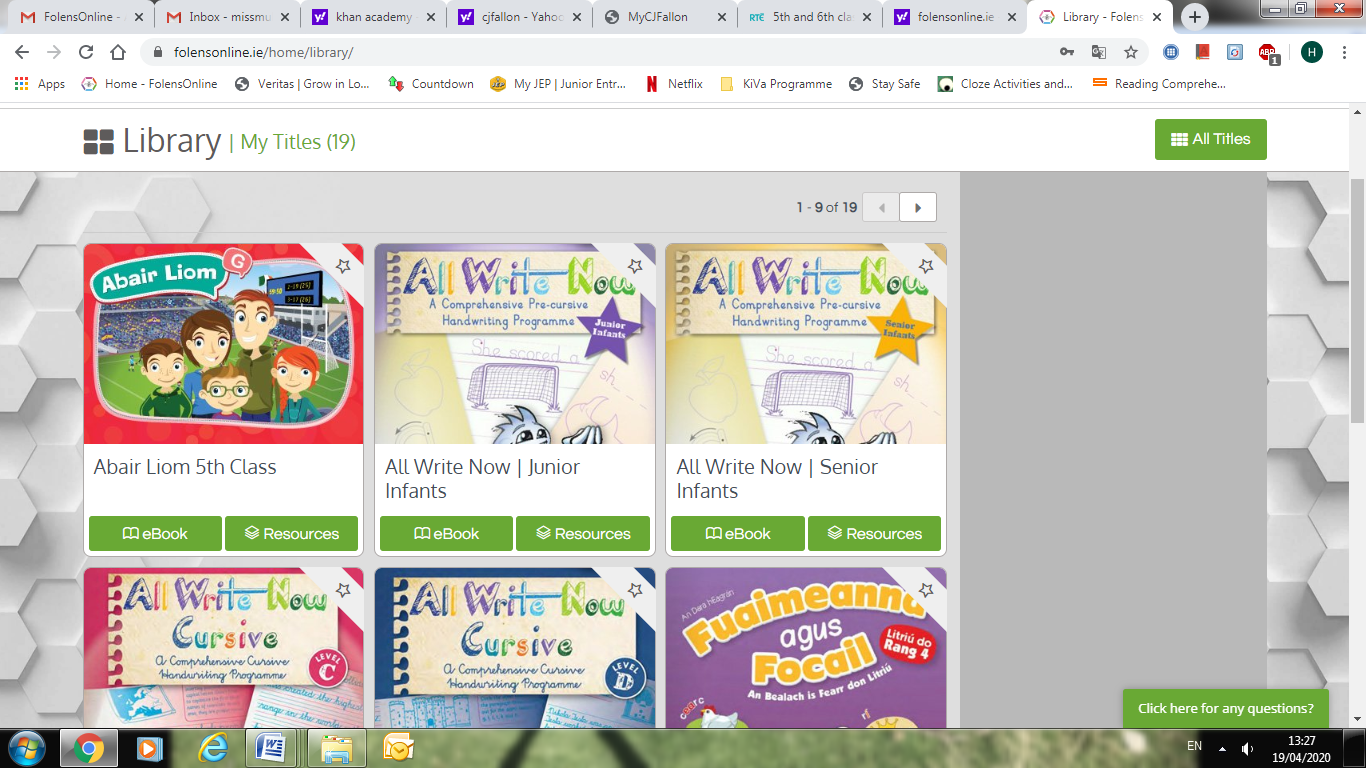 This is where you will find any online resources that I mention in the work I have organised for you. Since our topic this week is “An Aimsir”, if you click the “Theme” button, and look for “An Aimsir”, that is where you will find everything for this week’s work. 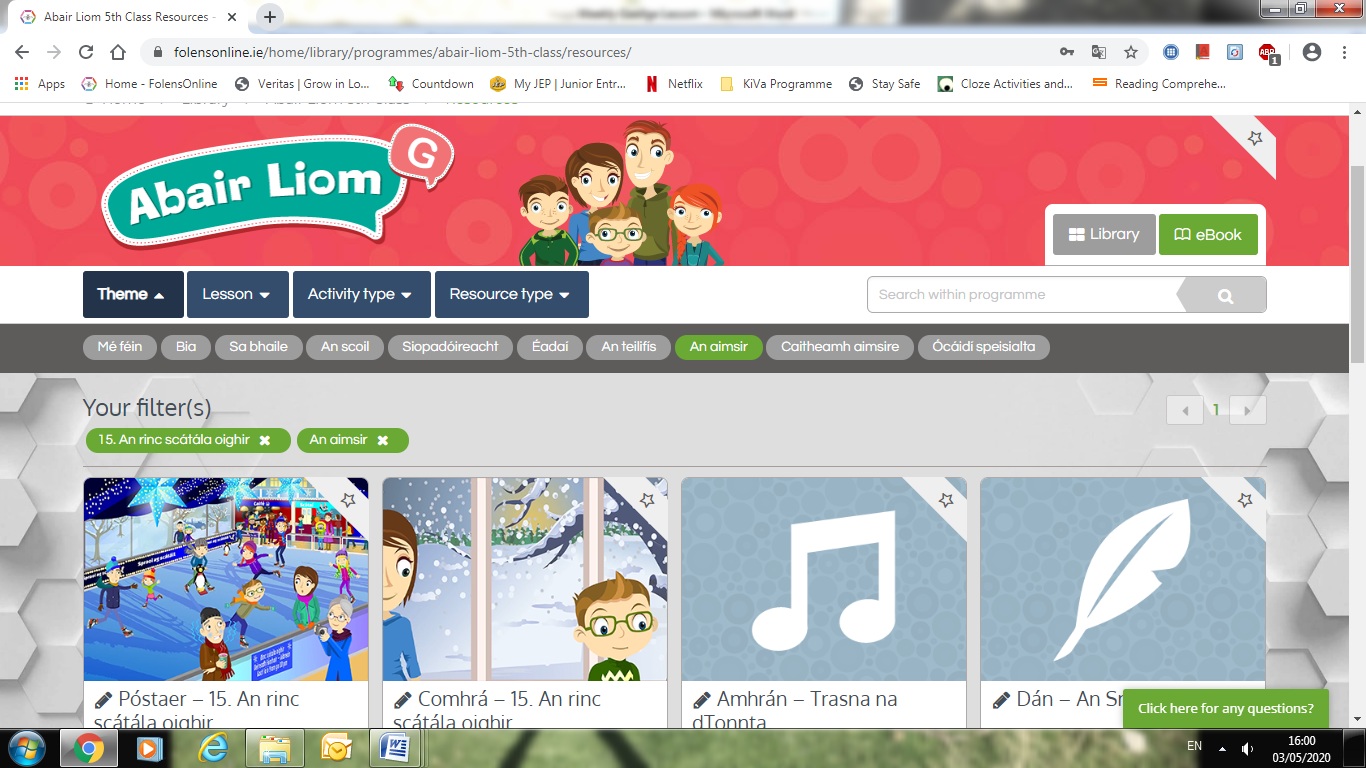 If you have any problems creating an account or finding the resources, please email me to let me know and I will do my best to help you. Here is work for you to complete this week: 1. Ag ÉisteachtListen to “Comhrá – 15. An Rinc Scátála Oighir” and follow along on Pg. 110 of your Abair Liom.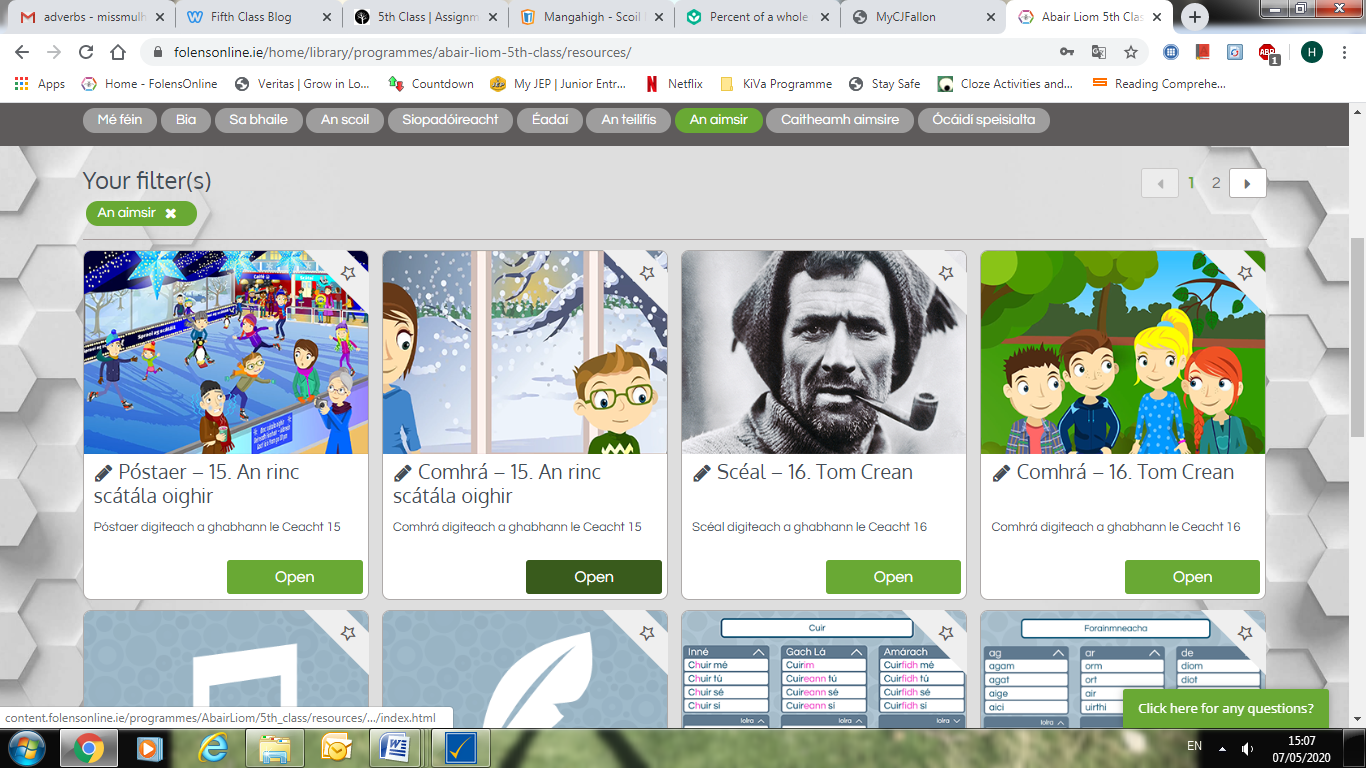 Play “Trasna na dTonnta”. Bainigí triail as é a chanadh!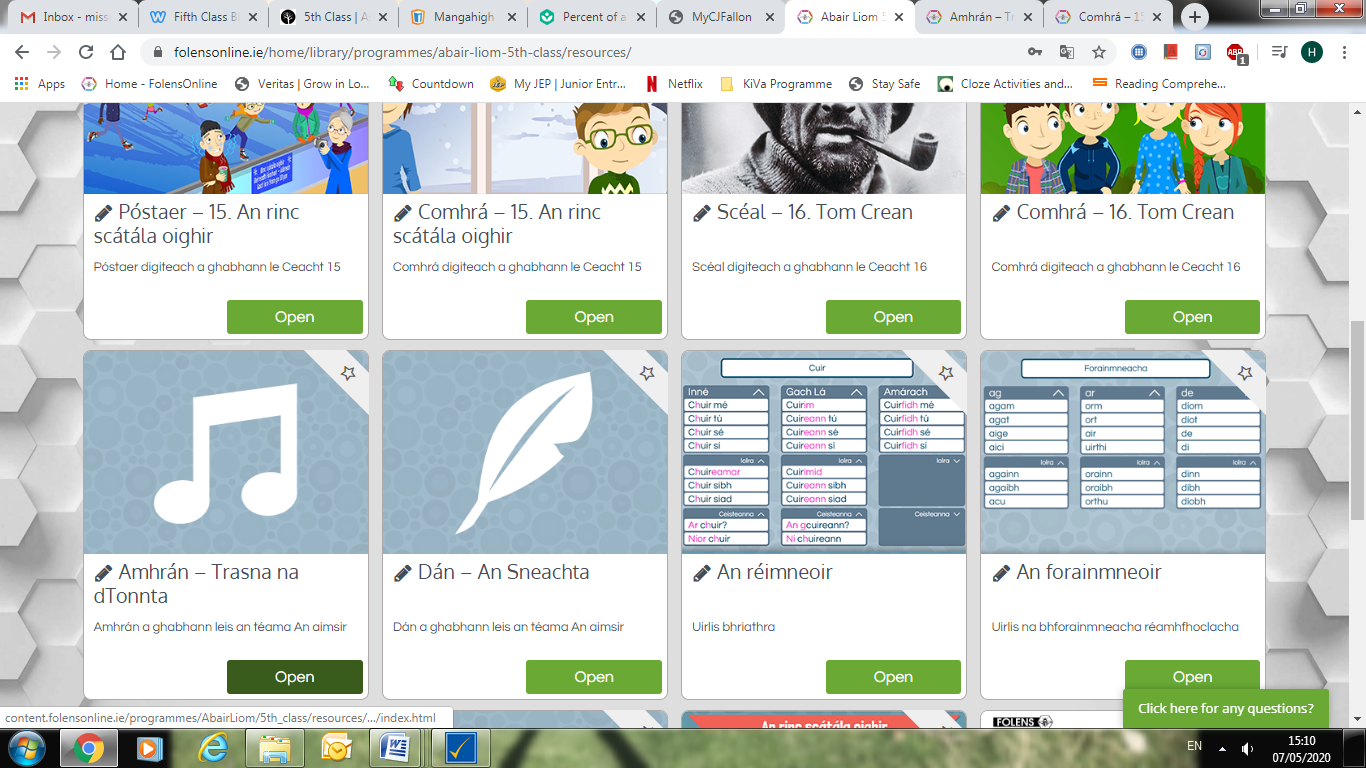 2. Fóclóir agus FrásaíI have attached the new Foclóir and Frásaí for An Aimsir to this blog and I have included a recording of the Foclóir and Frasaí for this week so that you can get a hang of how to pronounce the words. Try to read the fóclóir and frásaí along with my voice, and learn these phrases as best you can.Activity to practise fóclóir agus frásaí: Cluiche Dísle (Athraigí na focail – bainigí úsáid na focail Aimsir atá le foghlaim agat)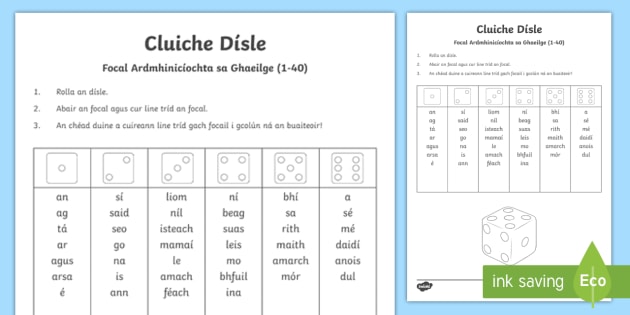 3. Ag Scríobh/Gramadach:Bainigí triail as “G. Briathra: An Fháistineach – briathra neamhrialta” ar lth. 112 a dhéanamh. Féach ar “Beir” – athríonn an litriú go “Béarfaidh” san aimsir fhásitineach. 4. Ag ÉisteachtClick on “Éist agus tarraing nó scríobh, lth 111”. 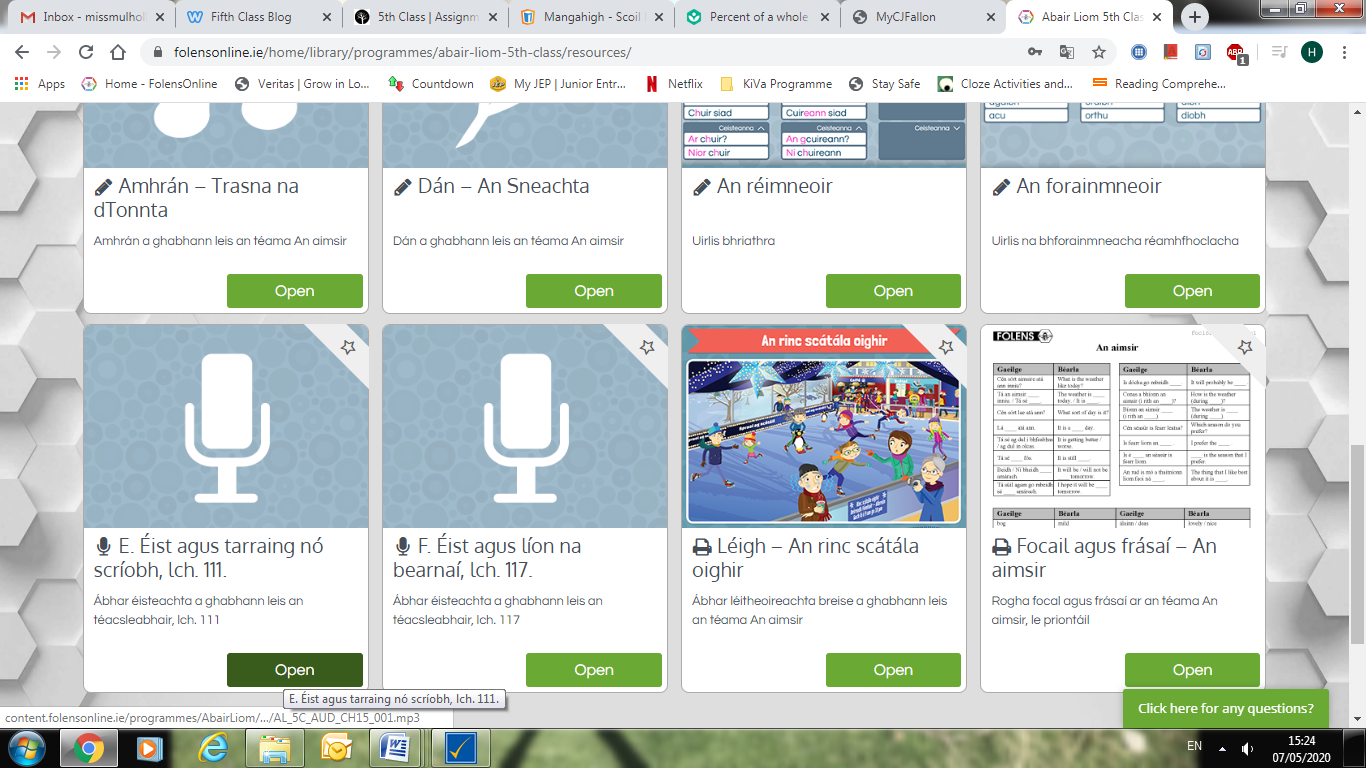 Copy the table from pg. 111 into your copy, and listen carefully for the weather. You can draw in the boxes, or write if you prefer. 